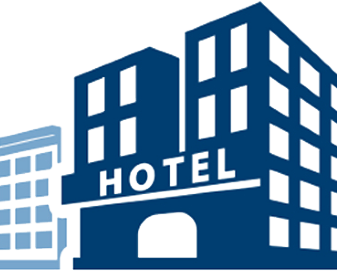 HOTEL CONSTRUCTION SCHEDULE TEMPLATEHOTEL CONSTRUCTION SCHEDULE TEMPLATEHOTEL CONSTRUCTION SCHEDULE TEMPLATEOne Corporate Building07/25/2020CLIENT NAMEDATE4236 Bottom Lane, Findley Lake, New York  1473610LOCATIONPAGE NO.Task IDTask DescriptionStart DateEnd Date% Completed2020202020202020202020202020202020202020202020202020202020202020202020202020202020202020202020202020202020202020Task IDTask DescriptionStart DateEnd Date% Completed20-Jul20-Jul21-Jul21-Jul22-Jul22-Jul23-Jul23-Jul24-Jul24-Jul25-Jul25-Jul26-Jul26-Jul27-Jul27-Jul28-Jul28-Jul29-Jul29-Jul30-Jul30-Jul31-Jul31-Jul1-Aug1-Aug2-Aug3-Aug56   Blow-In  insulation07/05/202007/06/2020100%100%57   Drywall nailing inspection07/07/202007/07/2020100%100%58   Order finish package07/07/202007/07/2020100%100%59   Tape and texture drywall07/07/202007/14/2020100%100%60   Deliver finish package07/14/202007/14/2020100%100%61   Finish carpentry07/15/202007/20/2020100%100%62   Painting07/20/202007/25/2020100%100%63Phase 4 Exterior Finish64   Install house wrap06/21/202005/22/2020100%100%65   Roofing06/22/202006/27/2020100%100%66   Masonry06/22/202006/29/2020100%100%67   Siding / Stucco06/29/202007/05/2020100%100%68   Concrete prefinal grade07/05/202006/30/2020100%100%69   Soffit & fascia07/05/202007/07/2020100%100%70   Pour driveway and walk07/06/202007/08/2020100%100%71   Foundation purging07/08/202007/11/2020100%100%72   Exterior painting07/11/202007/12/2020100%100%73   Landscaping07/12/202007/19/2020100%100%74Phase 5 Interior Finish75   Order appliances07/25/202007/25/2020100%100%76   Tub & shower wall finish07/25/202007/28/20200%0%77   Install resilient/hard floors07/28/202008/02/20200%0%78   Install cabinets & countertops08/02/202008/03/20200%0%79   Deliver appliances08/02/202008/02/20200%0%80   Carpentry pick-up08/03/202008/04/20200%0%81   Install appliances08/03/202008/04/20200%0%82   Finish electrical08/03/202008/04/20200%0%83   Test appliances08/05.202008/05.20200%0%